Služba za nabavo opreme, materiala in storitevOddelek nabave nezdravstvenega materiala in storitevLjubljanska ulica 5, 2000 Maribor, SlovenijaTel.: +386 (0)2 321 26 81, Faks: +386 (0)2 321 25 22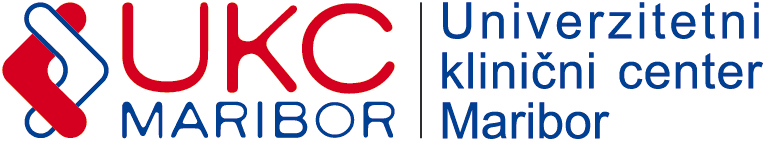 Številka povabila:14/22Datum: 03.01.2022POVPRAŠEVANJESpoštovani! Vabimo vas k oddaji ponudbe za: Popravilo mizarske kombinirke AD 510 CE Robland.Objekt: Mizarske delavniceSpecifikacija zahtev naročnika: Servis mizarske kombinirke AD 510 – Robland1,00 KOMZamenjava ležajev vlečniga valjaDeloMaterialPrevozKontaktna oseba:Viko ROJ dipl. inž. Stroj.Tel.: 02 321 23 87E-pošta: viko.roj@ukc-mb.siRok za sprejem ponudb: 05.01.2022 do 10:00 ure. Merilo za izbor: Najnižja končna vrednost ponudbe v EUR brez DDV. Pri oblikovanju cene upoštevajte: Plačilo: 60 dni od prejema pravilno izstavljenega računa; popuste in rabate; davek na dodano vrednost (izkazati je potrebno stopnjo in znesek DDV); morebitne druge stroške (drobni in vezni material, prevozni stroški, dnevnice, …). Ponudbo pošljite na e-poštni naslov: Blanka.rajner@ukc-mb.siPripravila:Blanka RAJNER ekonom.teh.